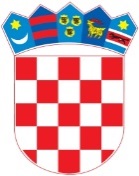 R E P U B L I  K A    H R V A T S K AVUKOVARSKO-SRIJEMSKA ŽUPANIJA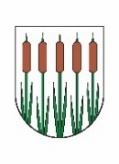 OPĆINSKO VIJEĆEKLASA: 450-01/23-01/06URBROJ: 2196-26-02-23-4		Tompojevci, 20. prosinac 2023. godineNa temelju članka 118. i 119. Zakona o proračunu („Narodne novine“ broj 144/21.), i članka 29. Statuta Općine Tompojevci («Službeni vjesnik» Vukovarsko-srijemske županije br. 04/21 i 19/22), Općinsko vijeće Općine Tompojevci na 20. sjednici održanoj 20. prosinca 2023. godine, donijelo je:ODLUKUo kratkoročnom zaduživanju Općine TompojevciČlanak 1.Odobrava se kratkoročno zaduživanje Općine Tompojevci uzimanjem kratkoročnog kredita (dozvoljeni minus) u iznosu do 135.000,00 EUR-a (slovima: stotridesetpettisućaeura) kod poslovne banke Croatia banke d.d. Zagreb,  u kojoj Općina ima otvoren žiro-račun, prema uvjetima banke kreditora, na rok od 12 mjeseci od potpisa ugovora.Članak 2.Kreditna sredstva iz članka 1. ove Odluke koristit će se radi premošćivanja jaza nastalog zbog različite dinamike priljeva sredstava i dospijeća obveza. Članak 3.Ovlašćuje se Općinski načelnik Općine Tompojevci za potpisivanje ugovora o kreditu. Članak 4.Ova Odluka stupa na snagu osmog dana od dana objave u „Službenom vjesniku“ Vukovarsko-srijemske županije.PREDSJEDNIK OPĆINSKOG VIJEĆA								        Ivan Štefanac